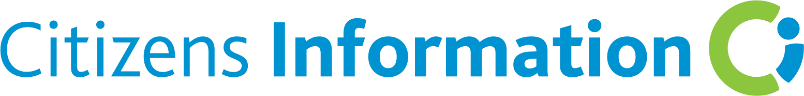 There are a range of interesting volunteer roles within the Citizens Information Service (CIS). You can find out more about volunteering with Citizens Information on citizensinformation.ie.Volunteer Role: Information ProviderPurpose of the job: To provide information, advice, and advocacy services to the public and assist the team in the work of the information service. Main tasks and responsibilities: Providing comprehensive information, advice, and advocacy services to the public The delivery of outreach services in the CIS area Agreed follow-up work arising from information sessions with clients Undertake short-term advocacy, if agreed upon with the development manager Refer clients in need of advocacy services to the information officer within the service Record information related to social policy challenges Undertaking relevant training (minimum compulsory continuous development training) Efficient operation of the query management system Representing the CIS at conferences, etc., as decided by the development manager Participate in quality reviews Attend regular team meetingsVolunteer Role: Information Assistant Purpose of the job: To assist the Information Officer in providing information, advice, and advocacy services to the public and assist the team in the operations of the information service. Main tasks and responsibilities: Assist the information officer in providing information, advice, and advocacy services to the public.Assist callers to complete application forms or other administrative tasks relevant to their identified needs; Support with the triage of clients Schedule client appointments efficiently Support the information officer on follow-up work arising from information sessions with clients Identify cases that require advocacy and refer them to the information officer within the service Assist clients in making contact with relevant support services as needed. Record social policy Undertaking relevant training (compulsory continuous development training) Operation of the query management system Representing the CIS at conferences, etc., as decided by the development manager Participate in quality reviewsAttend regular team meetings Performing other duties as may be assigned by the development managerVolunteer Role: Admin Support or Reception Purpose of the job: Responsible for reception duties, serving as the first point of contact for face-to-face clients, providing information, and assisting the development manager in the operation of the information service. Main tasks and responsibilities:  Switchboard operation: answering phones and recording details for a follow-up consultation with an information officer Directly assisting clients at reception and managing the queue Supporting callers to access appointments with relevant clinics (FLAC, CAVA, local specialist clinics)Supporting staff in the interview rooms Inputting information into CIS data collection systems Checking reception emails Providing direct delivery of simple, non-confidential information and advice at the reception Reporting Social Policy issuesAdministrative duties, such as mail shots, recording incoming and outgoing posts, managing the FLAC rota and volunteer rota, and collecting customer feedback (surveys, comment cards, etc.) Assisting and supporting the development manager with office-related work Participating in quality reviews Attending regular team meetings Performing other duties as may be assigned by the development manager